附 件：上海市车用汽、柴油最高零售价格表注：表中汽油和柴油价格为符合第六阶段强制性国家标准ⅥA车用汽油价格和Ⅵ车用柴油价格。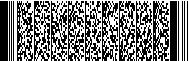 标 号单 位最高零售价89号汽油元/吨785089号汽油元/升5.8692号汽油元/吨832192号汽油元/升6.2895号汽油元/吨879295号汽油元/升6.690号柴油元/吨68750号柴油元/升5.92-10号柴油元/吨7288-10号柴油元/升6.27